Bellarmine University IRBAMENDMENT/TERMINATION/ADVERSE EVENT FORMINSTRUCTIONS: Submit this completed form and required supporting documents, in a single email to irb@bellarmine.edu. Submitting in multiple emails may delay the review process. Study Amendments MAY NOT be instituted until written approval from the BU IRB is received.Check here if you are Terminating your study:      If you are terminating your study, skip to question #8.Type of Amendment (Check ALL that apply):    Protocol change           Consent Form change           Study personnel change          Continuation    Adverse event (see #9)            Other: _____   Describe the proposed change(s) and rationale for the change(s). (Do not leave blank. You may type in the space provided below OR SUBMIT a separate document.)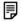 Study Personnel Change:Will the change affect the risk/benefit ratio for the subjects:    Yes       No  If “YES”, please explain: ____ _ 	4.	Do you consider these changes to be:     Minor (minimal risk)    Greater than Minimal Risk 5.	Does the proposed amendment affect the Informed Consent:    Yes       No 
 	 (If “YES”, check the appropriate line and attach a copy of the revised Informed Consent, with additions highlighted and deletions marked).	  The new Informed Consent is in addition to the current one.   The new Informed Consent is to replace the current one.6.	Are there any issues of non-compliance to self-report? _____7.     Has there been any change in sponsorship?     Yes       No    If “YES”, please explain:  _____      Check here if you are attaching any documents that deal with the sponsorship change (e.g., notes to or from sponsor, etc.)8.     STUDY INFORMATIONHow many subjects, specimens or charts were approved initially for this study? _____   Enrolled to date: _____Total number of subjects, specimens or charts completed: _____    Total number withdrawn from study: _____	If withdrawn from study, please explain: _____Total number of subjects, specimens, or charts currently under study (intervention/treatment): _____Total number of subjects, specimens or charts that are follow-up ONLY (post-study data): _____(When totaled, the number completed, withdrawn, current and follow-up, should equal the number enrolled.)9.     ADVERSE EVENTSide effects, complications or problems encountered during the study, if not previously reported: (You may type in the space provided below OR SUBMIT a separate document.) Form Revised August 2022Project Title and Number:Principal Investigator:Department:Phone:Email:Add/DeleteRole(PI, Co-PI, Collaborator, etc.)NameEmailDepartment/AffiliationStatus**Please indicate faculty, staff, student – graduate (G) or undergraduate (UG), or other (please specify). You may insert additional rows for CoPIs as necessary OR SUBMIT a separate document.*Please indicate faculty, staff, student – graduate (G) or undergraduate (UG), or other (please specify). You may insert additional rows for CoPIs as necessary OR SUBMIT a separate document.*Please indicate faculty, staff, student – graduate (G) or undergraduate (UG), or other (please specify). You may insert additional rows for CoPIs as necessary OR SUBMIT a separate document.*Please indicate faculty, staff, student – graduate (G) or undergraduate (UG), or other (please specify). You may insert additional rows for CoPIs as necessary OR SUBMIT a separate document.*Please indicate faculty, staff, student – graduate (G) or undergraduate (UG), or other (please specify). You may insert additional rows for CoPIs as necessary OR SUBMIT a separate document.*Please indicate faculty, staff, student – graduate (G) or undergraduate (UG), or other (please specify). You may insert additional rows for CoPIs as necessary OR SUBMIT a separate document.The following items must be SUBMITTED with this form for each new investigator: (1) Resume/curriculum vitae (2) CITI Human Subjects Training Certification (https://about.citiprogram.org/); expires after three yearsThe following items must be SUBMITTED with this form for each new investigator: (1) Resume/curriculum vitae (2) CITI Human Subjects Training Certification (https://about.citiprogram.org/); expires after three yearsThe following items must be SUBMITTED with this form for each new investigator: (1) Resume/curriculum vitae (2) CITI Human Subjects Training Certification (https://about.citiprogram.org/); expires after three yearsThe following items must be SUBMITTED with this form for each new investigator: (1) Resume/curriculum vitae (2) CITI Human Subjects Training Certification (https://about.citiprogram.org/); expires after three yearsThe following items must be SUBMITTED with this form for each new investigator: (1) Resume/curriculum vitae (2) CITI Human Subjects Training Certification (https://about.citiprogram.org/); expires after three yearsThe following items must be SUBMITTED with this form for each new investigator: (1) Resume/curriculum vitae (2) CITI Human Subjects Training Certification (https://about.citiprogram.org/); expires after three yearsPRINCIPAL INVESTIGATOR SIGNATUREPRINCIPAL INVESTIGATOR SIGNATUREBy providing my name in the box below, I certify that I have read, and I understand Bellarmine University’s policies and procedures governing human subject research as described in Bellarmine IRB Handbook. I will fully comply with those policies and will not conduct any research activities without IRB approval. I further acknowledge my obligation to: (1) obtain written approval of any additional deviations from the originally approved protocol BEFORE making those deviations; and (2) Immediately report all adverse events of the study to the Chairperson of the Institutional Review Board and the Research Sponsor, if applicable. This study will be conducted in a manner consistent with how it has been represented to the IRB and will follow any alterations in the procedures that may result from the IRB review process.By providing my name in the box below, I certify that I have read, and I understand Bellarmine University’s policies and procedures governing human subject research as described in Bellarmine IRB Handbook. I will fully comply with those policies and will not conduct any research activities without IRB approval. I further acknowledge my obligation to: (1) obtain written approval of any additional deviations from the originally approved protocol BEFORE making those deviations; and (2) Immediately report all adverse events of the study to the Chairperson of the Institutional Review Board and the Research Sponsor, if applicable. This study will be conducted in a manner consistent with how it has been represented to the IRB and will follow any alterations in the procedures that may result from the IRB review process.Principal Investigator Signature & Today’s DateCITI Training Completion Date